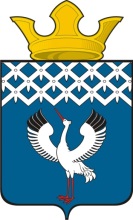 Российская ФедерацияСвердловская областьГлава муниципального образования Байкаловского сельского поселенияПОСТАНОВЛЕНИЕот 20.03.2014 года № 122-пс. БайкаловоО внесении изменений в постановление от 17.02.2014 года № 81-п «Об утверждении Административного регламента администрации муниципального образования Байкаловского сельского поселения по предоставлению муниципальной услуги «Прием заявлений, документов, а также постановка граждан на учет в качестве нуждающихся в жилых помещениях» В соответствии с Федеральным законом от 27.07.2010 N 210-ФЗ "Об организации предоставления государственных и муниципальных услуг", Федеральным законом от 06.10.2003 N 131-ФЗ "Об общих принципах организации местного самоуправления в Российской Федерации", Уставом муниципального образования Байкаловского сельского поселения, ПОСТАНОВИЛ:1.  Внести изменения в Постановление от 17.02.2014 года № 81-п «Об  утверждении Административного регламента администрации муниципального образования Байкаловского сельского поселения по предоставлению муниципальной услуги «Прием заявлений, документов, а также постановка граждан на учет в качестве нуждающихся в жилых помещениях» 2. Административный регламент предоставления муниципальной услуги «Прием заявлений, документов, а также постановка граждан на учет в качестве нуждающихся в жилых помещениях» на территории Байкаловского сельского поселения изложить в новой редакции (прилагается)2. Постановление вступает в силу с момента его опубликования 3. Обнародовать настоящее Постановление в районной газете "Районные будни" либо опубликовать путем размещения его полного текста на официальном сайте администрации муниципального образования Байкаловского сельского поселения: www.bsposelenie.ru;4. Контроль за исполнением настоящего Постановления оставляю за собой.Глава муниципального образованияБайкаловского сельского поселения                                             Л.Ю. ПелевинаПриложение № 1к Постановлению главы администрацииот 17.02.2014  года № 81-п Административный регламент предоставления муниципальной услуги «Прием заявлений, документов, а также постановка граждан на учет в качестве нуждающихся в жилых помещениях»1. ОБЩИЕ ПОЛОЖЕНИЯ1.1. Административный регламент (далее по тексту - регламент) разработан на основании:- Федерального закона от 27 июля 2010 года № 210-ФЗ «Об организации предоставления государственных и муниципальных услуг»;- Постановления главы Байкаловского сельского поселения от 31 декабря 2013 года № 611 «Об  утверждении перечня муниципальных услуг, предоставляемых органами местного самоуправления муниципального образования Байкаловского сельского поселения»;Регламент определяет порядок, сроки и последовательность действий Администрации Байкаловского сельского поселения (далее по тексту - Администрация) при предоставлении муниципальной услуги по принятию на учет граждан, по месту жительства на территории Байкаловского сельского поселения, в качестве нуждающихся в предоставлении жилых помещений. 1.2. Предоставление муниципальной услуги включает в себя:- прием заявлений граждан; - рассмотрение прилагаемых документов;- подготовку решения о принятии (об отказе в принятии) на учет в качестве нуждающихся в жилых помещениях;- уведомление граждан о принятом решении.1.3. Заявителями предоставления муниципальной услуги являются физические лица, заинтересованные в предоставлении данной услуги, проживающие по месту жительства на территории Байкаловского сельского поселения или их законные представители, действующие на основании доверенности, оформленной в соответствии с Гражданским кодексом Российской Федерации (далее - заявители).1.4. Способы информирования заявителей о предоставлении услуги.Информирование по вопросам предоставления муниципальной услуги является открытой и общедоступной, может быть получена заявителем лично посредством письменного и (или) устного обращения, через электронную почту администрации Байкаловского сельского поселения, на официальном сайте администрации поселения, многофункциональном центре предоставления государственных и муниципальных услуг, и на Едином портале государственных и муниципальных услуг.Место нахождения специалиста по жилищным вопросам Администрации  - село Байкалово, телефон: 8(34362) 2-03-04. Почтовый адрес: 623870,с.Байкалово, улица Революции, дом 21.Прием граждан осуществляется: понедельник, вторник, среда, четверг – с 8.00 до 14.00, пятница- не приемный день, перерыв с 12 до 13 часов.Официальный сайт Администрации: www.bsposelenie.ru.Адрес электронной почты: admBaykalovo-sp@yandex.ru. Муниципальная услуга может быть получена заявителем в  Государственном бюджетном учреждении Свердловской области "Многофункциональный центр предоставления государственных (муниципальных) услуг" (МФЦ).Местонахождение МФЦ: 623870, Свердловская область, Байкаловский район, с.Байкалово, ул.Революции, д.25. Номер телефона 8(34362) 2-05-88.Уполномоченная организация Свердловской области – Государственное бюджетное учреждение Свердловской области «Многофункциональный центр предоставления государственных (муниципальных) услуг» .Екатеринбург, ул. Карла Либкнехта, д. 2.2. СТАНДАРТ ПРЕДОСТАВЛЕНИЯ  МУНИЦИПАЛЬНОЙ УСЛУГИ2.1. Наименование муниципальной услуги: «Прием заявлений, документов, а также постановка граждан на учет в качестве нуждающихся в жилых помещениях».2.2. Муниципальную услугу предоставляет Администрация Байкаловского сельского поселения.Процедура предоставления муниципальной услуги осуществляется специалистом по жилищным вопросам.2.3. Результатом предоставления муниципальной услуги является:- принятие гражданина на учет в качестве нуждающегося в жилом помещении;- отказ в принятии гражданина на учет в качестве нуждающегося в жилом помещении.2.4. Максимальный срок предоставления муниципальной услуги – 30 рабочих дней с момента подачи заявления и необходимых документов.2.5. Правовые основания для предоставления услуги: Жилищный кодекс Российской Федерации от 29 декабря 2004 года № 188-ФЗ;Федеральный закон «О дополнительных гарантиях по социальной поддержке детей-сирот и детей, оставшихся без попечения родителей»  от 21 декабря 1996 года № 159-ФЗ;Федеральный закон «О порядке рассмотрения обращений граждан Российской Федерации» от 02 мая 2006 года № 59-ФЗ;Федеральный закон «Об общих принципах организации местного самоуправления в Российской Федерации» от 06 октября 2003 года № 131-ФЗ;Федеральный закон «Об организации предоставления государственных и муниципальных услуг» от 27 июля 2010 года № 210-ФЗ;Указ Президента РФ от 07 мая 2008 года № 714 «Об обеспечении жильем ветеранов Великой Отечественной войны 1941-1945 годов»;Постановление Правительства РФ от 16 июня 2006 года № 378 «Об утверждении Перечня тяжелых форм хронических заболеваний, при которых невозможно совместное проживание граждан в одной квартире»;Постановление Правительства Российской Федерации от 21 декабря 2004 года № 817 «Об утверждении перечня заболеваний, дающих инвалидам, страдающим ими, право на дополнительную жилую площадь»Постановление Правительства РФ от 28 января 2006 года № 47 «Об утверждении Положения о признании помещения жилым помещением, жилого помещения непригодным для проживания и многоквартирного дома аварийным и подлежащим сносу или реконструкции»;Закон Свердловской области от 22 июля 2005 года № 97-ОЗ «Об учете малоимущих граждан в качестве нуждающихся в предоставляемых по договорам социального найма жилых помещениях муниципального жилищного фонда на территории Свердловской области»;Закон Свердловской области от 22 июля 2005 года № 96-ОЗ «О признании граждан малоимущими в целях предоставления им по договорам социального найма жилых помещений муниципального жилищного фонда на территории Свердловской области»;Постановление Правительства Свердловской области от 31 октября 2005 года № 947-ПП «Об утверждении формы и порядка заполнения книги учета малоимущих граждан в качестве нуждающихся в предоставляемых по договорам социального найма жилых помещениях муниципального жилищного фонда на территории Свердловской области»;Постановление Правительства Свердловской области от 31 октября 2005 года № 948-ПП «Об утверждении формы и порядка заполнения журнала регистрации заявлений малоимущих граждан о принятии на учет в качестве нуждающихся в предоставляемых по договорам социального найма жилых помещениях муниципального жилищного фонда на территории Свердловской области»;Постановление Правительства Свердловской области от 11 октября 2010 года № 1487-ПП «Об утверждении областной целевой программы «Развитие жилищного комплекса в Свердловской области» на 2011 – 2015 годы»;Постановление  главы Байкаловского сельского поселения от 10.02.2014 года № 43-п «Об утверждении Положения и состава комиссии по жилищным вопросам администрации муниципального образования Байкаловского сельского поселения»;Постановление Главы Байкаловского сельского поселения от 31.12.2013года № 611-п «Об утверждении Перечня муниципальных услуг, предоставляемых органами местного самоуправления муниципального образования Байкаловского сельского поселения, подлежащих переводу в электронный вид»;Устав  Байкаловского сельского поселения.2.6. Перечень документов предоставляемых заявителем.Общий перечень документов:1) Заявление на имя Главы Байкаловского сельского поселения (приложение № 2 к Регламенту).2) Копии паспортов и иных документов, удостоверяющих личность заявителя и членов его семьи (свидетельство о рождении, документ удостоверяющий личность уполномоченного представителя и документ, подтверждающий полномочия представителя заинтересованного лица). 3) Копии документов, подтверждающих наличие родственных или иных отношений заявителя с совместно проживающими с ним членами семьи (свидетельство о рождении ребенка, свидетельство о заключении брака, судебные решения о признании членов семьи и т.п.).4) Справка, заверенная подписью должностного лица, ответственного за регистрацию граждан по месту жительства, подтверждающая место жительства гражданина, подающего заявление, и (или) содержащая сведения о совместно проживающих с ним лицах, полученная не позднее, чем за месяц до даты подачи заявления (ТСЖ, Управляющая компания, ЖКХ, Администрация).5) Справка БТИ о наличии или отсутствии регистрации  прав на недвижимость, приобретенную до 01.11.1999 г. (на каждого члена семьи).6) Справка Управления Федеральной службы государственной регистрации, кадастра и картографии по Свердловской области, о наличии либо отсутствии прав на недвижимость, приобретенную и зарегистрированную после 01.11.1999 г. (на каждого члена семьи).В случае если заявитель или члены его семьи в течение последних 5 лет изменяли место жительства, то справки о наличии жилья на праве собственности, а также документы об основаниях владения или пользования жилым помещением, его общей площади и количестве проживавших членов семьи, представляются также с предыдущего места жительства.7) Документы, подтверждающие основание владения и (или) пользования жилыми помещениями (Свидетельство о государственной регистрации права, ордер, договор и т.п.).8) Медицинское заключение о наличии у гражданина или члена семьи заболевания установленного Постановлением Правительства Российской Федерации от 16 июня 2006 года № 378, при котором совместное проживание с ним в одной квартире невозможно, и не имеющий иного жилого помещения, занимаемого по договору социального найма или принадлежащего на праве собственности.Дополнительный перечень документов:1) Документы, подтверждающие принадлежность гражданина к категории детей-сирот и детей, оставшимся без попечения родителей, и отсутствие у него закрепленного жилого помещения.Перечисленные далее по тексту документы гражданами этой категории не представляются.2) Документы, подтверждающие права граждан, относящихся к категориям определенным федеральным законом, указом Президента Российской Федерации (пункт 2.5 Регламента), представляют:- относящиеся к числу инвалидов или участников Великой Отечественной войны, членов семьи-погибших (умерших) участников или инвалидов Великой Отечественной войны, жителей блокадного Ленинграда, представляют удостоверение ветерана Великой Отечественной войны и его копию;- относящиеся к числу подвергшихся воздействию радиации вследствие Чернобыльской катастрофы, вследствие аварии на производственном объединении «Маяк» и сбросов радиоактивных отходов в реку Теча и приравненных к ним лиц, представляют удостоверение и его копию; а при наличии инвалидности – справку об инвалидности и ее копию;3) Документы необходимые для признания граждан малоимущими:- справки, подтверждающие получение доходов, подлежащих обложению налогом на доходы физических лиц формы 2-НДФЛ одиноко проживающим гражданином или каждым членом семьи за три года, предшествующих году подачи заявления о принятии на учет, в случае, если эти лица не были обязаны подавать налоговые декларации по налогу на доходы физических лиц в соответствии с законодательством РФ о налогах и сборах;- копии налоговых деклараций за три года, предшествующих году подачи заявления о принятии на учет - в случаях, если эти лица были обязаны подавать налоговые декларации в соответствии с законодательством Российской Федерации о налогах и сборах;- копии документов, удостоверяющих право применения индивидуальными предпринимателями упрощенной системы налогообложения на основе патента - в случаях, если эти лица в соответствии с законодательством Российской Федерации о налогах и сборах применяли упрощенную систему налогообложения на основе патента;- справки о доходах в виде пенсии по государственному пенсионному обеспечению и (или) трудовой пенсии в течение трех лет, предшествующих году, в котором подано заявление; - справки, подтверждающие получение  компенсаций, выплачиваемых государственным органом или общественным объединением за время исполнения государственных или общественных обязанностей за три года, предшествующих году подачи заявления о принятии на учет;- справки, подтверждающие  начисление выходных пособий, выплачиваемых при увольнении, при выходе в отставку, о заработной плате, сохраняемой на период трудоустройства при увольнении в связи с ликвидацией организации, сокращении численности или штата работников за три года, предшествующих году подачи заявления о принятии на учет;- справки, подтверждающие наличие социальных выплат из бюджетов всех уровней, государственных внебюджетных фондов и других источников за три года, предшествующих году подачи заявления о принятии на учет;- справки, подтверждающие надбавки и доплаты ко всем видам выплат, иные социальные выплаты, установленные органами государственной власти Российской Федерации, субъектов Российской Федерации, органами местного самоуправления, организациями за три года, предшествующих году подачи заявления о принятии на учет;- справки о доходах от имущества, принадлежащего на праве собственности за три года, предшествующих году подачи заявления о принятии на учет;- справки о других доходах семьи или одиноко проживающего гражданина-заявителя за три года, предшествующих году подачи заявления о принятии на учет.- сведения о находящихся в собственности одиноко проживающего гражданина или членов семьи жилых помещениях, дачах, гаражах, иных строениях, помещениях и сооружениях, относящихся в соответствии с федеральным законом к объектам налогообложения налогом на имущество физических лиц;При наличии вышеуказанного имущества предоставляются справки об его оценочной стоимости  из филиала СОГУП «Областной государственный Центр технической инвентаризации и регистрации недвижимости» Свердловской области «Байкаловское Бюро технической инвентаризации и регистрации недвижимости» по состоянию на 1 января того года, в котором подано заявление. - сведения о находящихся в собственности данных лиц земельных участках, относящихся в соответствии с федеральным законом к объекту налогообложения земельным налогом; При наличии вышеуказанного имущества представляются справки о его стоимости  из Управления Федеральной службы государственной регистрации, кадастра и картографии по Свердловской области по состоянию на 1 января того года, в котором подано заявление- сведения о находящихся в собственности транспортных средствах, относящихся в соответствии с федеральным законом к объекту налогообложения транспортным налогом.При наличии вышеуказанного имущества предоставляется оценка стоимости автотранспорта независимым экспертом.В случае, когда заявитель или члены его семьи в течение последних 5 лет изменяли место жительства, то справки о наличии жилых помещений на праве собственности, а также документы об основаниях владения или пользования жилым помещением, его общей площади и количестве проживавших членов семьи, представляются также с предыдущего места жительства.4) Граждане, подающие заявления о принятии на учет от имени гражданина, признанного недееспособным, законными представителями которого они являются, прилагают дополнительно  следующие документы:- копию паспорта или иного документа, удостоверяющего личность гражданина, признанного недееспособным;- копию решения суда о признании гражданина недееспособным;- решение органов опеки и попечительства о назначении опекунства.Администрация не вправе требовать от заявителя представления документов и информации или осуществления действий, представление или осуществление которых не предусмотрено нормативными правовыми актами, регулирующими отношения, возникающие в связи с предоставлением муниципальной услуги.2.7. Основанием для отказа в приеме документов, необходимых для предоставления муниципальной услуги является:- отсутствие документа удостоверяющего личность заявителя или его уполномоченного представителя;- отсутствие документа подтверждающего полномочия представителя заявителя;- текст заявления не поддается прочтению;- представление неполного пакета документов;- наличие в заявлении и прилагаемых к нему документах ошибок (описок), неточностей, повреждений, не позволяющих однозначно истолковать их содержание.2.8. Основания для отказа в предоставлении муниципальной услуги:- представление документов, не подтверждающих право заявителя состоять на учете в качестве нуждающихся в жилых помещениях;- не истечение пятилетнего срока со дня совершения гражданином с намерением приобретения права состоять на учете в качестве нуждающихся в жилых помещениях действий, в результате которых данный гражданин может быть признан нуждающимся в жилых помещениях.Отказ в предоставлении муниципальной услуги не является препятствием для повторного обращения заявителя после устранения причин, послуживших основанием для отказа.2.9. Предоставление муниципальной услуги является бесплатным для заявителей.2.10. Консультирование по вопросам предоставления муниципальной услуги проводится специалистом по жилищным вопросам в двух формах: устно (лично или по телефону) и письменно.При ответах на телефонные звонки и обращения заявителей лично в часы приема специалист по жилищным вопросам подробно информирует обратившихся по интересующим их вопросам. Время консультирования каждого заинтересованного лица не должно превышать 15 минут.2.11. Максимальный срок ожидания в очереди при подаче заявления и при получении результата предоставления муниципальной услуги 15 минут.Информирование в письменной форме осуществляется при получении обращения заявителя о предоставлении письменной консультации по процедуре предоставления муниципальной услуги. Ответ на обращение готовится в течение 30 дней со дня регистрации письменного обращения и направляется по почтовому или электронному адресу, указанному в обращении.2.12. Заявления о принятии на учет подлежат регистрации в журнале регистрации письменных обращений граждан в течение трех рабочих дней со дня их подачи.2.13. Помещение, в котором осуществляется исполнение муниципальной услуги, должно обеспечивать:- комфортное расположение заявителя и должностных лиц, осуществляющих прием;- возможность и удобство оформления заявителем письменного обращения;- телефонную связь;- оборудование мест ожидания;- наличие письменных принадлежностей и бумаги формата A 4.Место исполнения муниципальной услуги должно быть оборудовано информационными стендами, на которых размещается информация о днях и времени приема граждан, фамилии, имени, отчества и должности специалиста, ведущего прием.2.14. Показателями доступности муниципальной услуги являются понятность требований, предъявляемых к заявителю, к форме и видам представляемых документов, к результату предоставления услуги, а также разнообразие способов, с помощью которых заявитель может обратиться за предоставлением муниципальной услуги (почта, личный прием).Показателями качества являются предоставление муниципальной услуги в установленные сроки и соответствие подготовленных документов требованиям действующего законодательства. 2.15. Особенности выполнения административных процедур через МФЦ.Порядок приема заявления и документов, установленный настоящей главой, применяется при подаче заявления и документов через многофункциональные центры предоставления государственных и муниципальных услуг.Многофункциональный центр предоставления государственных и муниципальных услуг обеспечивает прием заявления и документов от получателя услуги или его представителя и в течение 1  рабочего дня направляет их в Администрацию Байкаловского сельского поселения в порядке, установленном соглашением о взаимодействии. Для исполнения процедур, указанных в административном регламенте Многофункциональный центр имеет право направлять межведомственные запросы.  Администрация муниципального образования Байкаловского сельского поселения не позднее, чем через 28 дней, после направления заявления МФЦ в Администрацию,  направляет в Многофункциональный центр результат муниципальной услуги, после чего не позднее, чем на 30 день после регистрации заявления о предоставлении муниципальной услуги, МФЦ выдает заявителю результат муниципальной услуги. 3. Состав, последовательность и сроки выполнения административных процедур, требования к порядку их выполнения, в том числе особенности выполнения административных процедур в электронной форме3.1. Предоставление муниципальной услуги включает в себя следующие административные процедуры:- прием документов и регистрация заявления;- рассмотрение документов;- подготовка проекта Постановления Администрации Байкаловского сельского поселения о принятии заявителя на учет в качестве нуждающегося в жилом помещении;- извещение гражданина путем выдачи копии постановления Администрации Байкаловского сельского поселения о принятии на учет в качестве нуждающегося в жилом помещении, или направления гражданину, подавшему заявление, уведомления, подтверждающего принятие  на учет.- извещение гражданина об отказе в принятии на учет в качестве нуждающегося в жилом помещении.3.1.1. Основанием для начала административной процедуры по приему документов и регистрации заявления является личное (письменное) обращение заявителя или его законного представителя с представлением документов, перечисленных в подпункте 2.6. Регламента.Прием и проверку документов проводит специалист отдела по учету и распределению жилья.При приеме заявления и приложенных к нему документов специалист по жилищным вопросам проверяет: наличие или отсутствие документа удостоверяющего личность заявителя или его уполномоченного представителя; наличие или отсутствие документа подтверждающего полномочия представителя заявителя; текст заявления поддается или не поддается прочтению; представление неполного пакета документов; наличие в заявлении и прилагаемых к нему документах ошибок (описок), неточностей, повреждений, не позволяющих однозначно истолковать их содержание.Документы, удостоверяющие личность, подтверждающие родственные отношения, правоустанавливающие и право подтверждающие документы на жилые помещения, заключения медицинской экспертизы представляются в оригиналах и копиях. Копии документов после их проверки на соответствие оригиналу заверяются специалистом по жилищным вопросам.  Все остальные документы представляются только в оригиналах.Гражданину, подавшему заявление, выдается расписка в получении документов с указанием их перечня, даты получения и срока рассмотрения заявления.Заявления граждан регистрируются в журнале регистрации заявлений малоимущих граждан о принятии на учет в качестве нуждающихся, в  жилых помещениях, муниципального жилищного фонда в течение трех рабочих дней со дня подачи.В журнале регистрации заявлений указывается:1) порядковый номер заявления о принятии на учет, присвоенный в журнале регистрации заявлений граждан;2) дата получения заявления о принятии на учет;3) фамилия, имя, отчество гражданина, подавшего заявление о принятии на учет.4) реквизиты решения о принятии гражданина на учет или решения об отказе в принятии гражданина на учет;5) дата выдачи или направления гражданину заверенной копии решения о принятии гражданина на учет либо решения об отказе в принятии гражданина на учет;6) порядковый номер строки в книге учета граждан в качестве нуждающихся в жилых помещениях, в которой сделана запись, касающаяся гражданина, принятого на учет, - в случае принятия решения о принятии гражданина на учет.3.1.2. Документы, прилагаемые к заявлению о принятии на учет, рассматриваются в следующем порядке:1) на первом этапе проверяется, совершались ли намеренно гражданами, подавшими заявления о принятии на учет, и (или) совместно проживающими с ними членами семьи в течение пяти лет, предшествующих дню подачи заявления о принятии на учет, действия, которые привели к ухудшению их жилищных условий;2) на втором этапе проверяется наличие оснований для признания граждан нуждающимися в предоставляемых по договорам социального найма жилых помещениях;3) на третьем этапе проверяется наличие оснований для признания граждан малоимущими в целях предоставления жилых помещений, в том числе осуществляются расчеты, необходимые для признания граждан малоимущими.Третий этап рассмотрения документов не проводится если:1) на первом или втором этапе рассмотрения заявлений о принятии на учет и документов, прилагаемых к заявлениям о принятии на учет, выявлено наличие оснований для отказа в принятии граждан на учет.2) гражданин имеет право состоять на учете как относящийся к определенной федеральным законом, указом Президента Российской Федерации или законом субъекта Российской Федерации категории граждан.В случае необходимости специалист по жилищным вопросам направляет запросы о полноте и достоверности представленных гражданином сведений в организации, располагающие этими сведениями. 3.1.3. Документы, проверенные специалистом по жилищным вопросам направляются для рассмотрения на комиссии по жилищным вопросам Администрации Байкаловского сельского поселения. По результатам рассмотрения документов, прилагаемых к заявлениям о принятии на учет в качестве нуждающихся в жилых помещениях, комиссией по жилищным вопросам Администрации Байкаловского сельского поселения, принимается одно из следующих решений:- решение о принятии гражданина и членов его семьи на учет в качестве нуждающихся в  жилых помещениях муниципального жилищного фонда (далее - решение о принятии гражданина на учет);- решение об отказе в принятии гражданина и членов его семьи на учет в качестве нуждающихся в  жилых помещениях муниципального жилищного фонда (далее - решение об отказе в принятии гражданина на учет).3.1.4. По итогам принятого решения, специалист по жилищным вопросам готовит проект постановления Администрации Байкаловского сельского поселения о принятии гражданина  и членов его семьи на учет в качестве нуждающихся в предоставлении жилых помещениях, направляет его на согласование и подписание в соответствии с установленным порядком принятия муниципальных правовых актов. В журнале регистрации заявлений граждан о принятии на учет в качестве нуждающихся в жилых помещениях муниципального жилищного фонда указываются:1) реквизиты решения о принятии гражданина и членов его семьи на учет или решения об отказе в принятии гражданина на учет (в течение трех рабочих дней, следующих за днем принятия соответствующего решения);2) дата выдачи или направления гражданину заверенной копии решения о принятии гражданина и членов его семьи на учет либо решения об отказе в принятии гражданина и членов его семьи на учет (в день выдачи или направления гражданину соответствующего решения);Специалист по жилищным вопросам не позднее чем через 10 рабочих дня со дня принятия решения о принятии на учет либо об отказе в принятии на учет выдает или направляет гражданину, подавшему заявление о принятии на учет, уведомление подтверждающие принятие такого решения.3.2. Блок схема предоставления муниципальной услуги приведена в приложении № 1 к регламенту.4.ФОРМЫ КОНТРОЛЯ ЗА ИСПОЛНЕНИЕМ АДМИНИСТРАТИВНОГО РЕГЛАМЕНТА4.1. Текущий контроль за соблюдением последовательности действий, определенных административными процедурами, принятием решений ответственным специалистом по исполнению настоящего регламента осуществляет заместитель глава Администрации Байкаловского сельского поселения.Контроль полноты и качества предоставления муниципальной услуги включает в себя проведение проверок, выявление и устранение нарушений прав заявителей, рассмотрение, принятие решений и подготовку ответов на запросы заявителей, содержащие жалобы на решения, действия (бездействие) должностных лиц.5. ДОСУДЕБНЫЙ (ВНЕСУДЕБНЫЙ) ПОРЯДОК ОБЖАЛОВАНИЯ РЕШЕНИЙ И ДЕЙСТВИЙ (БЕЗДЕЙСТВИЯ) ОСУЩЕСТВЛЯЕМЫХ (ПРИНЯТЫХ) В ХОДЕ ПРЕДОСТАВЛЕНИЯ МУНИЦИПАЛЬНОЙ УСЛУГИ5.1. Заинтересованные лица имеют право на обжалование решений, принятых в ходе исполнения муниципальной услуги, действий или бездействия специалиста отдела по учету и распределению жилья, участвующего в исполнении муниципальной услуги во внесудебном или досудебном порядке. Жалоба на действия (бездействие) специалиста отдела по учету и распределению жилья и принятые им решения при исполнении муниципальной услуги (далее по тексту - жалоба) может быть подана Главе Байкаловского сельского поселения.Жалоба может быть направлена по почте, через многофункциональный центр, с использованием информационно-телекоммуникационной сети "Интернет", официального сайта органа, предоставляющего муниципальную услугу, единого портала государственных и муниципальных услуг либо регионального портала государственных и муниципальных услуг, а также может быть принята при личном приеме заявителя, и должна содержать:1) фамилию, имя, отчество лица, подавшего жалобу, его место жительства или местонахождение, почтовый адрес, по которому должен быть направлен ответ, личную подпись и дату; 2) наименование должности, фамилию, имя, отчество специалиста, действия (бездействия) и решения которого обжалуются;3) существо обжалуемых действий (бездействие), решений.Жалоба, поступившая в орган, предоставляющий муниципальную услугу, подлежит рассмотрению должностным лицом, наделенным полномочиями по рассмотрению жалоб, в течение пятнадцати рабочих дней со дня ее регистрации, а в случае обжалования отказа органа, предоставляющего муниципальную услугу, должностного лица органа, предоставляющего муниципальную услугу, в приеме документов у заявителя либо в исправлении допущенных опечаток и ошибок или в случае обжалования нарушения установленного срока таких исправлений – в течение пяти рабочих дней со дня ее регистрации. В рассмотрении жалобы заявителю отказывается по следующим основаниям и в следующей форме:1) текст письменного обращения не поддается прочтению – ответ на обращение не дается, о чем в течение семи дней со дня регистрации обращения сообщается гражданину, направившему обращение, если его фамилия и почтовый адрес поддаются прочтению. 2) не указан заявитель и его почтовый адрес, по которому должен быть направлен ответ, - ответ не дается;3) содержатся нецензурные либо оскорбительные выражения, угрозы жизни, здоровью и имуществу должностного лица, а также членов его семьи - направляется сообщение о недопустимости злоупотребления правом;4) содержится вопрос, на который заявителю многократно давались ответы в письменной форме по существу в связи с ранее направленными обращениями, и при этом в обращении не приводятся новые доводы или обстоятельства - направляется уведомление о прекращении переписки по данному вопросу;5) ответ по существу поставленного в жалобе вопроса не может быть дан без разглашения сведений, составляющих государственную или иную охраняемую федеральным законом тайну.Право заявителя на получение информации и документов, необходимых для обоснования и рассмотрения жалобы:1) представлять дополнительные документы и материалы либо обращаться с просьбой об их истребовании;2) знакомиться с документами и материалами, касающимися рассмотрения жалобы, если это не затрагивает права, свободы и законные интересы других лиц и если в указанных документах и материалах не содержатся сведения, составляющие государственную или иную охраняемую федеральным законом тайну.После рассмотрения всех обстоятельств жалобы принимается решение об удовлетворении жалобы с отменой (изменением) принятого решения в установленном порядке либо об отказе в удовлетворении жалобы.Приложение № 1 к Административному регламентуПриложение № 2 к Административному регламенту (Форма бланка заявления)                                                                                                                Главе муниципального образования                            						            Байкаловского сельского поселения 								 Л.Ю.Пелевиной                            						от _______________________________                                                                                            _________________________________	_________________________________                            						(фамилия, имя, отчество, год рождения)                            						паспорт серии _______ N _____________                             						______________________________________________________________________                                      						 (кем и когда выдан)                             						проживающий по адресу _____________                             						_________________________________________________________________________________________________________                                                 						N телефона ________________________                              						ИНН ______________________________ЗАЯВЛЕНИЕО ПРИНЯТИИ НА УЧЕТ В КАЧЕСТВЕ НУЖДАЮЩИХСЯ В ЖИЛЫХ ПОМЕЩЕНИЯХПрошу включить меня, _____________________________________________________________________________,                                                (фамилия, имя, отчество)являющегося _____________________________________________________________________________,       (указать основания для предоставления гражданину жилого помещенияпо договору социального найма)и членов моей семьи: 1. _____________________________________________________________________________(фамилия, имя, отчество, год рождения, родственные отношения,_____________________________________________________________________________,данные паспорта, ИНН (при наличии) каждого члена семьи)2. _____________________________________________________________________________                     (фамилия, имя, отчество, год рождения, родственные отношения,_____________________________________________________________________________данные паспорта, ИНН (при наличии) каждого члена семьи)3. _____________________________________________________________________________(фамилия, имя, отчество, год рождения, родственные отношения,_____________________________________________________________________________данные паспорта, ИНН (при наличии) каждого члена семьи)4. _____________________________________________________________________________(фамилия, имя, отчество, год рождения, родственные отношения,_____________________________________________________________________________данные паспорта, ИНН (при наличии) каждого члена семьи)5. _____________________________________________________________________________(фамилия, имя, отчество, год рождения, родственные отношения,_____________________________________________________________________________данные паспорта, ИНН (при наличии) каждого члена семьи)6.____________________________________________________________________________(фамилия, имя, отчество, год рождения, родственные отношения,_____________________________________________________________________________данные паспорта, ИНН (при наличии) каждого члена семьи)в    список   очередности  граждан,    нуждающихся    в  улучшении жилищных    условий  и  предоставлении  жилой  площади по договору социального найма.    Я и члены моей семьи занимаем _____________________________________________________________________________(количество комнат, общая и жилая площадь занимаемого жилья)на основании _____________________________________________________________________________.(правоустанавливающий документ)    Собственником квартиры является __________________________________________________________________________________________________________________________________________________________Нанимателями квартиры являются ______________________________________________________________________________________________________________________________________________________________________________________________________________________________________________________________________________________________________________________________________________________________________________________________________________________________________________________________________________    Квартира находится на ___ этаже в ___ -этажном доме по адресу:_____________________, ул. ___________________________, дом N ___, квартира N ____. Дом построен в ______ году.   Других жилых помещений, находящихся в собственности,  я и члены моей семьи не имеем, что  подтверждается  справками  организаций, осуществляющих     техническую    инвентаризацию,    и    органов, осуществляющих регистрацию прав  на недвижимое  имущество и сделок с ним.В квартире проживаю с __________ года.    Я, _________________________________________________________________________,                 (фамилия, имя, отчество)и совместно проживающие со мной члены моей семьи:1. ____________________________________________________________________________                 (фамилия, имя, отчество)2. _____________________________________________________________________________3. ____________________________________________________________________________4. ____________________________________________________________________________5. _____________________________________________________________________________6. _____________________________________________________________________________в течение 5  лет, предшествующих дню   подачи заявления о принятии на учет, не совершали намеренного действия, приведшего к ухудшению жилищных условий.______________________________________________________________________(Если такая сделка была совершена, указать дату и причинусовершения сделки)__________________________________________________________________________________________________________________________________________________________ Граждане,    проживающие    в    помещениях,   не   отвечающих установленным   для   жилых   помещений  требованиям,  и  подающие заявления  о  принятии  на  учет,  указывают  сведения  о том, что помещение, в котором проживает гражданин, признано в установленном порядке   не   отвечающим   установленным   для   жилых  помещений требованиям: _______________________________________________________________________________________________________________________________________________________________________________________________________________________________________    В  случае  проживания в квартире, занятой несколькими семьями, в  составе  которых  имеется  больной,  страдающий  тяжелой формой хронического    заболевания,    указываются   сведения   о   таких обстоятельствах: _________________________________________________________________________________________________________________________________________________________Перечень документов, прилагаемых к заявлению о принятии на учет:1. ______________________________________________________________,2. ______________________________________________________________,3. ______________________________________________________________,4. ______________________________________________________________,5. ______________________________________________________________,6. ______________________________________________________________,7. ______________________________________________________________,8. ______________________________________________________________,9. ______________________________________________________________,10. _____________________________________________________________,11. _____________________________________________________________,12. _____________________________________________________________,13. _____________________________________________________________,14. _____________________________________________________________.15.______________________________________________________________16.______________________________________________________________17.______________________________________________________________18.______________________________________________________________19.______________________________________________________________20.______________________________________________________________21.______________________________________________________________22.______________________________________________________________23.______________________________________________________________24.______________________________________________________________25.______________________________________________________________26.______________________________________________________________27.______________________________________________________________28.______________________________________________________________29.______________________________________________________________30.______________________________________________________________   Подтверждаю  полноту и достоверность представленных сведений и не  возражаю  против   проведения  Администрацией муниципального образования Байкаловского сельского поселения проверку их полноты и достоверности.    Обязуюсь   информировать   специалиста по жилищным вопросам  об изменении  места жительства, состава семьи, семейного положения, а также   о   возникновении   обстоятельств,   свидетельствующих  об отсутствии  оснований для пребывания в очереди на получение жилогопомещения  муниципального  жилищного фонда по договору социального найма, не позднее тридцати рабочих дней со дня возникновения таких изменений и обстоятельств.Дата __________________ Подпись __________________________________Подписи всех совершеннолетних членов семьи:  Я, _____________________________________________________________________________,(фамилия, имя, отчество)сообщаю  сведения  об  имуществе, находящемся в моей собственности или собственности членов моей семьи:    1.  Жилой  дом  общей  площадью  ________  квадратных  метров, в том числе  жилая  площадь  _____  квадратных метров, находящийся по адресу: _____________________________________________________________________________,принадлежащий _______________________________________________________ на основании(фамилия, имя, отчество)_____________________________________________________________________________        (правоустанавливающий документ) Инвентаризационная стоимость: ______ рублей.    2.  Квартира  общей  площадью  _________  квадратных  метров, в том числе жилая площадь ________ квадратных метров, находящаяся по адресу: _____________________________________________________________________________принадлежащая ________________________________________________________ на основании(фамилия, имя, отчество)_____________________________________________________________________________ (правоустанавливающий документ)Инвентаризационная стоимость: ______ рублей    3. Дом в коллективном саду, находящийся по адресу ________________________________________________________________________________________________________________принадлежащий ________________________________________________________ на основании(фамилия, имя, отчество)_____________________________________________________________________________     (правоустанавливающий документ)Стоимость: ______ рублей.  4. Гараж, находящийся по адресу _____________________________________________________________________________,принадлежащий _______________________________________________________ на основании(фамилия, имя, отчество)_____________________________________________________________________________       (правоустанавливающий документ)Инвентаризационная стоимость: ______ рублей.    5. Земельный участок, находящийся по адресу _______________________________________,принадлежащий ______________________________________________________ на основании(фамилия, имя, отчество)_____________________________________________________________________________    (правоустанавливающий документ)Кадастровая стоимость: ______ рублей.    6. Транспортное средство _____________________________________________________________________________,(наименование, год выпуска)принадлежащее _____________________________________________________________________________.(фамилия, имя, отчество)Стоимость:  ______ рублей.    7. Прочее недвижимое имущество _____________________________________________________________________________,(наименование)принадлежащее ______________________________________________________ на основании(фамилия, имя, отчество)____________________________________________________________________________    (правоустанавливающий документ)Инвентаризационная стоимость: ______ рублей.Дата __________________ Подпись ______________Заявление с приложенными документами принял «____»___________20___г._____________________________________________________________________________(фамилия, имя, отчество, должность принявшего заявление и документы)Фамилия, имя отчество        Подпись   Дата   1.2.3.4.5.6.